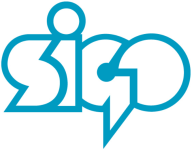 INLICHTINGENFICHE LERENBeste oudersTijdens de inschrijving gaf u aan dat uw kind best wat extra aandacht krijgt op het vlak van het leren. Omdat onze school werk wil maken van de ondersteuning van uw kind, vragen we u even tijd te nemen om deze inlichtingenfiche in te vullen. We behandelen deze gegevens discreet. We willen samen met u het beste voor uw kind. Wilt u deze inlichtingenfiche en alle nuttige documenten zo spoedig mogelijk en ten laatste tegen 25 juni aan de school bezorgen? Zie ook checklist.Wenst u een gesprek? Contacteer de leerlingbegeleiding op school.Naam en voornaam:Klas :(in te vullen door SteamTeam)Waarvoor had uw kind ooit leerproblemen of leermoeilijkheden?  Voor welke vakken?Wat was het probleem?Hoe pakken we dit best aan, wat helpt? Waarvoor had uw kind ooit leerproblemen of leermoeilijkheden?  Voor welke vakken?Wat was het probleem?Hoe pakken we dit best aan, wat helpt? Is er een leerstoornis vastgesteld bij uw kind? (dyslexie, dyscalculie….)   □  ja        □  neeIndien wel, welke leerstoornis?Kreeg uw kind in de vorige school reeds maatregelen? Welke?Wat is helpend?Is er een leerstoornis vastgesteld bij uw kind? (dyslexie, dyscalculie….)   □  ja        □  neeIndien wel, welke leerstoornis?Kreeg uw kind in de vorige school reeds maatregelen? Welke?Wat is helpend?Heeft uw kind ooit extra hulp gekregen van buiten de school (revalidatiecentrum, logopedie, CST…)?						□  ja        □  neeZo ja, waarvoor?Gedurende welke periode?Wordt deze hulp tijdens het komende schooljaar voortgezet?Door wie?  Heeft uw kind ooit extra hulp gekregen van buiten de school (revalidatiecentrum, logopedie, CST…)?						□  ja        □  neeZo ja, waarvoor?Gedurende welke periode?Wordt deze hulp tijdens het komende schooljaar voortgezet?Door wie?  Wilt u andere zaken melden?Wilt u andere zaken melden?Wie mag SteamTeam (leerlingbegeleiding) in verband met deze gegevens eventueel contacteren voor meer informatie? (Bv. mama, papa)Naam							TelefoonnummerWie mag SteamTeam (leerlingbegeleiding) in verband met deze gegevens eventueel contacteren voor meer informatie? (Bv. mama, papa)Naam							TelefoonnummerGelieve aan te vinken: De directie mag specifieke doelgroepen (bv. leerkrachten van de klas) inlichten, als dit de begeleiding van het kind ten goede kan komen. Deze informatie is enkel en alleen bedoeld voor de directie, de schoolarts en de overleggroep leerlingbegeleiding (SteamTeam)